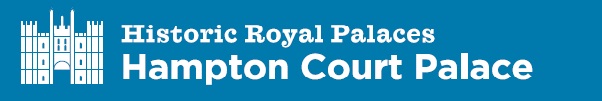 Please read the accompanying guidelines before completing this booking request form. (Please note that the subsidised education rate does not include admission to the Maze or Magic Garden)Please email your completed form to hamptoncourtlearning@hrp.org.ukName of Lead AdultAddressPostcodeTelephone NumberEmail AddressThis is where your booking confirmation and invoice will be sent Please tick this box to receive the latest news, offers and stories from Public Engagement at Historic Royal Palaces. To find out more about how we collect and use personal data, please see Historic Royal Palaces'  Privacy policy Please tick this box to receive the latest news, offers and stories from Public Engagement at Historic Royal Palaces. To find out more about how we collect and use personal data, please see Historic Royal Palaces'  Privacy policy Please tick this box to receive the latest news, offers and stories from Public Engagement at Historic Royal Palaces. To find out more about how we collect and use personal data, please see Historic Royal Palaces'  Privacy policy Please tick this box to receive the latest news, offers and stories from Public Engagement at Historic Royal Palaces. To find out more about how we collect and use personal data, please see Historic Royal Palaces'  Privacy policyNHS Test & Trace: If we receive a relevant request from NHS Test and Trace or local public health officials we will share your contact details as mandated by the UK Government.NHS Test & Trace: If we receive a relevant request from NHS Test and Trace or local public health officials we will share your contact details as mandated by the UK Government.NHS Test & Trace: If we receive a relevant request from NHS Test and Trace or local public health officials we will share your contact details as mandated by the UK Government.NHS Test & Trace: If we receive a relevant request from NHS Test and Trace or local public health officials we will share your contact details as mandated by the UK Government.Type of Visit: Self-Led Visit (This is currently the only type of visit available at Hampton Court Palace)Type of Visit: Self-Led Visit (This is currently the only type of visit available at Hampton Court Palace)Type of Visit: Self-Led Visit (This is currently the only type of visit available at Hampton Court Palace)Type of Visit: Self-Led Visit (This is currently the only type of visit available at Hampton Court Palace)Date of Visit: Wed – Fri only1st Choice2nd Choice3rd ChoiceDate of Visit: Wed – Fri onlyPreferred entry timePlease ensure your group arrives 15mins before your entry time. In order to manage social distancing at the palace, please ensure that all members of your group arrive at the same time.  10:45  11:15  11:45  12:15  12:45  13:15  10:45  11:15  11:45  12:15  12:45  13:15  10:45  11:15  11:45  12:15  12:45  13:15  Number of FamiliesNumber of Under 5’sNumber of Children (aged between 5 and 15 years)Age of childrenDo you have any children/students who require 1:1 support? Yes NoIf yes, how many?Please provide details of their SEND requirements (learning/behaviour/physical – no names required)Total number of adults (including 1:1 support adults) You must meet our minimum ratio for supervision:Aged 15 and under = 1:10 Aged 16+ = 1:15